The March CE Primary KS1 Science Quiz Week 3 – Lights and ShadowsEmail your answers to: nboden@march.w-sussex.sch.uk1. Sarah is asleep in bed. The light is on. Sarah casts a shadow on the pillow. Sarah’s Mum comes in and quietly turns off the light. What happens to Sarah’s shadow?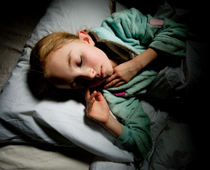 Sarah’s shadow gets darkerSarah’s shadow disappearsSarah’s shadow gets biggerSarah’s shadow gets smaller2. The light is being blocked by Gareth. The light cannot go through Gareth. Gareth is ______.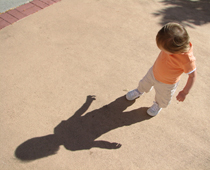 TransparentElasticPlasticOpaque3. There is a shadow on the field. What is up in the air?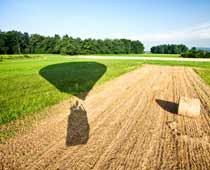 Bale of strawGrassHot air balloonHelicopter4. What is this shadow puppet?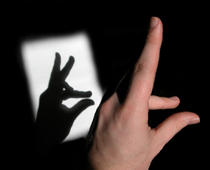 A rabbitA cowA sheepA fox5. What do we call lines of sunlight?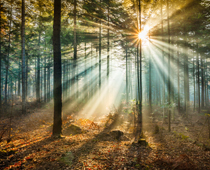 ShadowsRulersRaysClouds6. Look at the picture carefully. What can you see?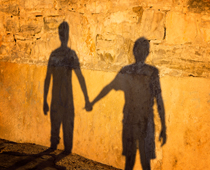 Two people beside a wallThe shadows of two peopleOne real person and one shadowA mirror on the wall7. This is a picture under a leaf. The frog is casting a shadow. Where is the frog?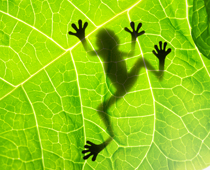 Under the leafOn top of the leafInside the leafNowhere near the leaf9. Gareth is standing looking at his shadow. Which direction is the Sun?To the rightTo the leftStraight above Gareth’s headUnder Gareth’s feet9. What do we call lots of rays of light?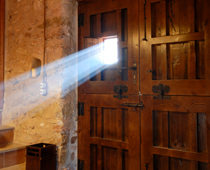 A shadowA wedgeA doorA beam10. Look at this picture. These are shadows of a family in a park. There is a pram, a man and a child. The shadows are: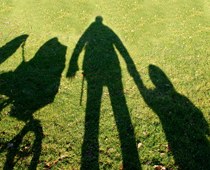 Longer than the real thingsShorter than the real thingsBrightly colouredBrighter than the grassEmail your answers to:nboden@march.w-sussex.sch.uk